BAPHAHT 7Pasgen 1. 3AQAHHR UO AVQHPOBAHHR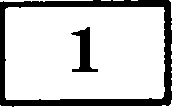 At  a party.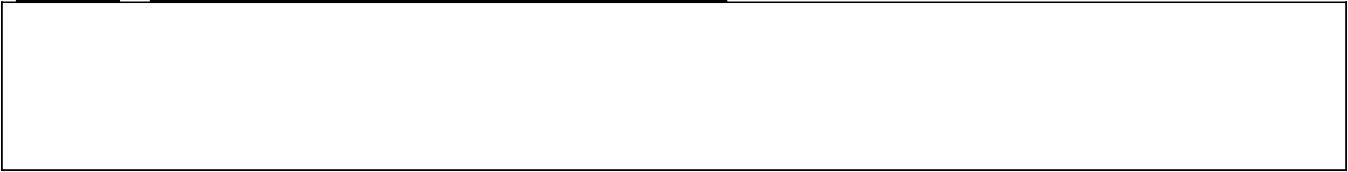 At the police station.In  a restaurant.At  the beach.At  the shop.i3anriiurize  a za6niiyy asi6pa	vie i$xQpsi nop eOoTBezczByio	unit   6yxaavx.OTBeT: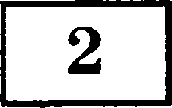 The speaker is sure that  healthy look  is above all.The speaker warns that you should be careful with  footwear.The speaker is sure that it  adds a lot to your good looks.The speaker advises to make small changes in the uniform.The speaker talks about  the importance  of small details.The speaker thinks that make-up is not necessary.3amiiuxze  B za6niipy  Bsi6paiiiisie  yiiQpsi riot cOoTaezcTByio	inn   6yxBavx.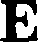 OTBeT:              How did friends organize the party?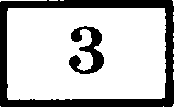 They asked Jane to do everything.They agreed to bring food and drinks.They decided  to go to the restaurant.OvBev:   	              What was Tom responsible  for?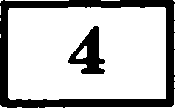 He was to bring the drinks.	3) He was to make a chocolate cake.He was to organize  the music.OTBev:   	Mark was asked to bring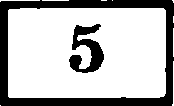 1) bananas and oranges.OTBeT:   	              What kind of salad did Jack bring?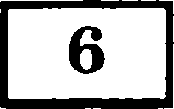 Meat salad.OiBei:  	biecuits and fruit.Chicken salad.biscuits or fruit.3) Seafood salad.42	AHrnn?icxx?i l3blK: 10 TPEHHP0B09HblX BAPHAHTOB 3K3AFtEHAL(H0HHbIX PA60T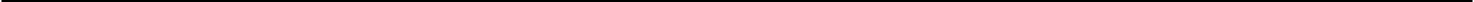               What  was Sally asked to bring?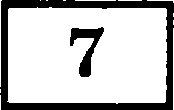 A big box of chocolate.Whatever she decided to bring.Anything to Mark’s choice.OTBeT:  	              Mark  helped  Sally  to buy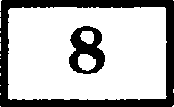 1) shrimps.	2) all  kinds of delicacies.OTaeT:   	a box of sweets.Paagen 2. SAQAHH9 FIO VTEHHD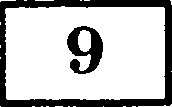 A means of comradeship	5. Dangerous entertainmentMuscle-power sports	6. Discriminated in sportsContents of Sports Articles	7. A nation of sports pioneersThe history of sports	8. It’s for healthy mind in a healthy bodySport is probably as old as humanity itself. It has been developing with the growth of mankind. All over the world people of different ages are very fond of sports  and games. Sport not only helps people to become strong and to develop physically but also makes them more organized and better disciplined in their daily activities. We all need exercise. Regular exercises give you more energy. That is why many people who suffer from general  tiredness  should take more exercise as it  makes them  feel and look better.The British are known to be great sports-lovers, so when they are neither playing nor watching games, they like to talk about them. Football is, maybe, the most popular sport in the UK. England, Wales, Scotland and Northern Ireland have their own Football Leagues and National teams. Many of the games we play now come from Britain. The British got going many of the sports now played world-wide, including football, tennis, badminton,  cricket and golf.During the 1993 Fair in St.  Louis Mr. Hatch decided to bungee jump. He  arrived at10.30 a.m., signed the release document and was lifted in the bungee cage 170 feet above the ground. His jump was being taped by a local television station. The bungee master told him that he had attached the bungee cord. Unfortunately, he forgot to attach the other end of the bungee cord and Mr. Hatch flew 170 feet to the airbag on the ground. As a result of the serious injuries he suffered, the jury awarded him $5,000,000 against both the Fair Foundation and the bungee jump operator.The original Olympic Games began in  ancient  Greece  in  776  B.C.  These  games  were part of the festival held every fourth year in honour of the God, Zeus at a place called Mount Olympus. It was a great athletic festival, including the competitions in wrestling, foot racing, chariot racing, rowing and  others. The  games  were  for men  only.  Greek women were forbidden not only to participate in competitions but also to attend the Olympics.43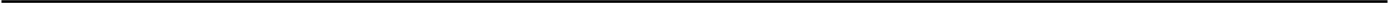 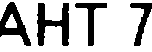 Scottish Highland Games attract large numbers of spectators from all over the world. These meetings are held every year in different  places  of  Scottish  Highlands. They include the clans led by their pipers, dressed in kilts,  who march  round the arena. No one knows exactly when the men of the Highlands first gathered to wrestle, toss cabers, throw hammers, dance and play music. The Games reflected the hard life of the early Scots. They had to handle timber, lift rocks to build the houses, hunt, etc. The contests of the Highland Games  have developed  from such activities.The world’s greatest international sports games are known as the Olympic Games. The Olympic idea means friendship, fraternity and cooperation among the people of the world. The Olympic movement proves that real peace can be achieved through sport. The Olympic emblem is five interlinking rings: blue, yellow, green, black and red. Any national  flag contains  at  least one of these colours.Much of the information on the sports pages is temporary: it is of interest for the current day and may be of little interest the following day. It includes the results of yesterday’s games and the prospects for tomorrow’s  games.  But  sports feature articles  do deal with larger issues, such as the role of business and politics  in  sports.  Other feature articles  give  insight  into the sport  itself or into the people  who play the sport.3anHiuHTe  B Ta6nHpy Bsi6paiiHsie  pHQJisi  not   cOoTBeTcTByiot  HniH 6yxBaniH.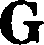 OTBeT:SharksSharks are probably the most feared of all sea animals. There are more than 360 kinds of sharks in the waters of the world. But, scientists say, only some species are dangerous  to man.They live in oceans throughout  the world but are usually found in warm waters.Sharks are remarkably successful animals. The first sharks lived on our planet more than 420 million years ago! They are fast and strong.  They have very few parasites and  are hardly ever ill. They have almost  no enemies except  other sharks.Some people think that all sharks are big. But some kinds of sharks are no bigger than your hand. The smallest shark is about  16 centimeters  long and weighs about  28 grams.The biggest shark — and the largest of all fish — is the whale shark. It  may grow up  to 12 metres long and may weigh over 14 tons, over twice as much as an average African elephant! The whale shark has three thousand teeth but it will never bite you. It is quite harmless.  It  eats only tiny shrimp  and fish.Different sharks have different habits. Some kinds live in the depths of the ocean and are very seldom seen. Others are found near the surface. A few species enter rivers and lakes. Scientists believe that one species, the Ganges River shark of India and Pakistan, lives only in rivers.Some sharks are loners, others like to gather together. Blue sharks are called the wolves of the sea because they stay together in packs.Blue sharks often swim after a ship for days. A long time ago sailors thought this meant that someone was going to die. Today we know that sharks follow ships because of the noise they make. When the garbage is thrown into the water the sharks stop and eat it. Most fish lay eggs. But most sharks do not. Their babies are born alive and completely developed. They do not need parental care. A baby shark is called a pup. The pup of the great  white shark  is almost  the size of a man. As soon  as they are born the pups go theirown  way. It  isn’t safe to stay  near a hungry mother.44		AHFIIH klCKH I R3bIK: 10 TPEHHP0B09 HbIX BAPHAHTOB 3K3ANEHAgH0HH blX PA60T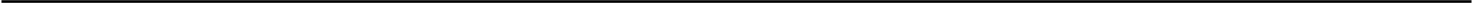 A shark’s brain is small but its teeth are big. It has many rows of teeth. When a tooth breaks off a new tooth moves up to take its place. In some species new teeth replace the rows of older ones as often as once a week!What do sharks eat with all these teeth? Fish and more fish, other sharks, seals,turtles,  crabs.  Almost  anything  that swims in the sea.Sometimes sharks eat things that are not food. No one knows why. All these things have been found inside big sharks: a wallet, a drum, a bottle o/ wine,  a chest of  jewels and a suit of armour!Do sharks eat people? Yes, they do. If a person is near a shark, the shark may attack. But it doesn’t happen very often. Fewer than 100 shark attacks a year are reported throughout  the world.The most dangerous shark in the sea is the great white shark. It is so named after its white belly. The great white shark may be more than 6 metres. It can sink a boat, it can  bite a man in two, it can even swallow a man whole. It circles its prey, appearing from nowhere, and often approaching from below.However,  specialists  say,  more people die from bee stings than from shark bites!Sharks do not go hunting for people. But people do go hunting for sharks. And then they have to be careful. A shark may look dead. Then all of a sudden  it  can  ‘wake up’ and attack!              Sharks  are the oldest  animals  on our planet.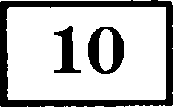 True	2) False	3) Not statedOTBeT:  	              The largest  shark is the  most dangerous one.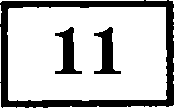 1) True	2) False	3) Not statedOTBeT:  	Some sharks can live in rivers and lakes.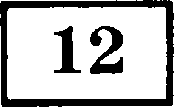 1) True	2) FalseOTBeT:   	Not stated              In old times sailors  were superstitious  about sharks.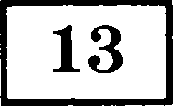 True	2) False	3) Not statedOTBeT:  	All baby sharks  stay with their mothers.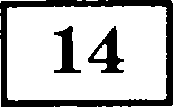 1) True	2) FalseOTBeT:  	              The teeth  of some sharks grow very fast.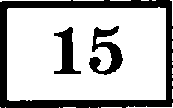 1) True	2) FalseOTBeT:  	3) Not statedNot stated              Some sharks can swallow anything  which is in their way.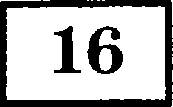 True	2) False	3) Not statedOiBei:  	              White sharks attack  about  100 people a year.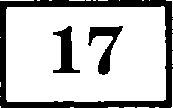 1) True	2) False	3) Not statedOieei:  	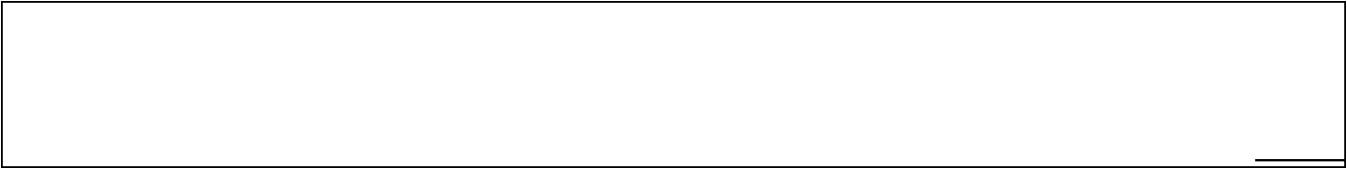 BAPHAHT 745Pasgen 3. 3A//,»   ne no r	AMMATHKE H JEKCHKE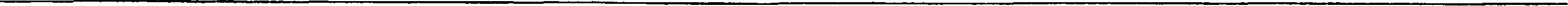 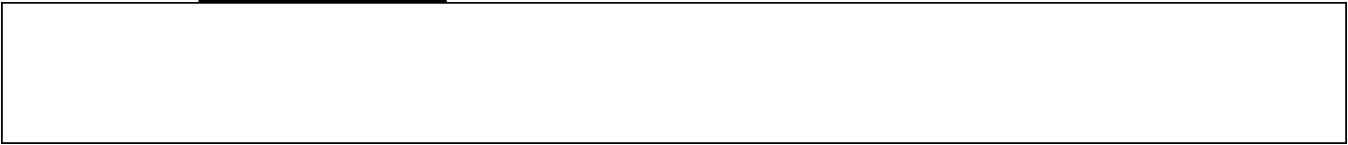 Get Fit              After princess Diana 	in 1997,  the British Prime Minister,	DIE Tony Blair, called her ‘the people’s prineess’. This was not only because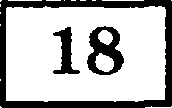 she was very popular, but also because she did many things that ordinary people did. One of these things  was to regularly  visit  her  local gym.              Over  the  past  twenty  years,  going  to a gym 	an impor—	BECOME tant   part   of   many   people’s   lives.    Nowadays,    the   fitness  business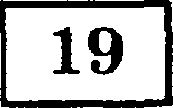         	! But for many people fitness  is not the main  reason for go-	BOOM ing to a gym. They go because they are unhappy with their appearance.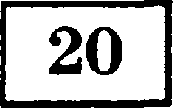 They  want  to  change  the  way  they  look  by  losing  weight  and making       their muscles 	. Even the beautiful  Diana was not satisfied with	FIRM her body.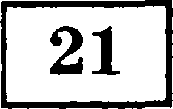 There  are gym-goers,  however,  who exercise  to improve  their fit-       ness. It 	them feel good.	MAKE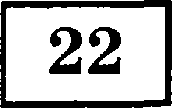               They	that  walking  miles  on a treadmill,  or  using a	DISCOVER rowing  machine  has many physical benefits.  They  have more energy,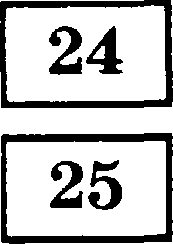 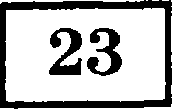 their health 	and they feel less stressed.  Studies  have shown	IMPROVEthat  regular exercise also 	many psychological benefits.	HAVEIt  improves  confidence  and self-esteem.  People also  report that when       they are fitter,  they can think 		GOOD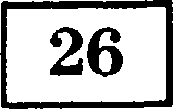 Dale Carnegie              In 1912,  Dale Carnegie was  a poor 	actor living in	EMPLOYED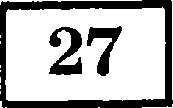        New York City. He wanted to change his bad luck 	. So, he	GREAT had a talk  with  the director  of  a Young  Men’s  Christian  Association.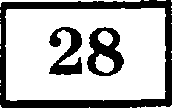 Dale needed  listeners  and  a place for his night  course  in public speak-       ing.  The director gave him that 	chance. Carnegie’s bril-	LUCK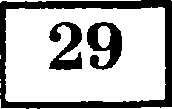        liant  career  as  an  America’s  master of		advice started	PSYCHOLOGY with   that	job.	He	was  sure   that	it	was  possible	to  overcome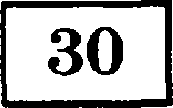         	,  fear  and  lack  of  confidence.   He  taught  that  anyone	SHY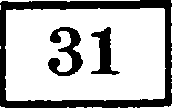        could  be  won  by  a warm  and	smile.  His  book  ‘How to	FRIEND Win  Friends  and  Influence  People’,  became  the first  paperback  to sell a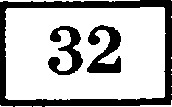 million  copies,  and it  is still in print in dozens of languages.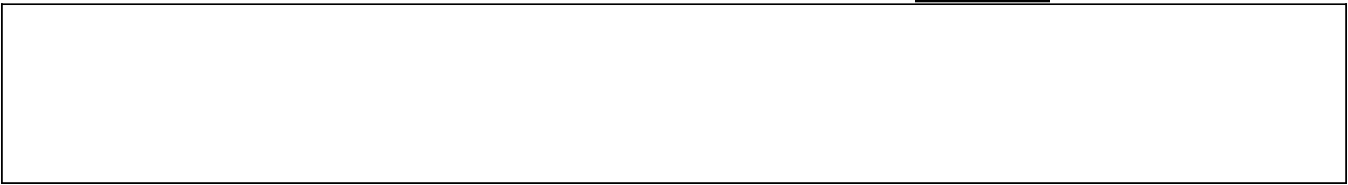 46	AHrnnI?cxni? I3blK: 10 TPEHHP0B09HblX BAPHAHTOB 3K3ANEHAL(H0HHblX PA60T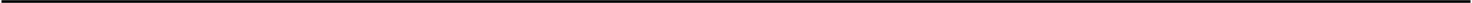 Paapen 4. SAp,»HnE no nncauv              You have 30 minutes to do this task.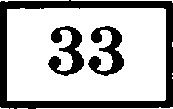 You have received a letter from your English-speaking pen friend, Jane.My boy-friend Alec invited me to a night club. He advised me to dress up in a special outfit. I also changed my hairstyle. In the club I felt great! I don’t know where we’ll go next time but I’m sure Alec will think of something interesting...Where do you and your friend usually spend time? Which of you chooses where to go? Who advises you what to wear and how to behave?Write  her a letter and  answer  her 3 questions.Write  100—120  words.  Remember  the rules of letter writing.